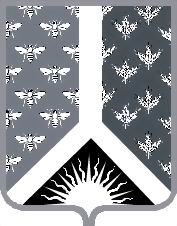 СОВЕТ НАРОДНЫХ ДЕПУТАТОВ НОВОКУЗНЕЦКОГО МУНИЦИПАЛЬНОГО РАЙОНАР Е Ш Е Н И Еот 29 апреля 2016 года № 172-МНПАОб установлении тарифов на дополнительные платные социальные услуги, оказываемые отделением социального обслуживания на дому муниципального казенного учреждения «Комплексный центр социального обслуживания населения» МО «Новокузнецкий муниципальный район»Принято Советом народных депутатовНовокузнецкого муниципального района29 апреля 2016 года1. Установить тарифы на дополнительные платные социальные услуги, оказываемые отделением социального обслуживания на дому муниципального казенного учреждения «Комплексный центр социального обслуживания населения» МО «Новокузнецкий муниципальный район», согласно приложению к настоящему Решению.2. Настоящее Решение вступает в силу со дня, следующего за днем его официального опубликования. Председатель Совета народных депутатов Новокузнецкого муниципального района                                                                            Е. В. Зеленская                                                                   Глава Новокузнецкого муниципального района                                                                             Е. А. МанузинТарифына дополнительные платные социальные услуги, оказываемые отделением социального обслуживания на дому муниципального казенного учреждения «Комплексный центр социального обслуживания населения» МО «Новокузнецкий муниципальный район»Приложение к решению Совета народных депутатов Новокузнецкого муниципального района от 29 апреля 2016 года № 172-МНПА«Об установлении тарифов на дополнительные платные социальные услуги, оказываемые отделением социального обслуживания на дому муниципального казенного учреждения «Комплексный центр социального обслуживания населения» МО «Новокузнецкий муниципальный район»№ п/пНаименование дополнительной социальной услугиТарифы на доп. соц. услуги (4% от поду-шевых нормативов), руб.I. Социально-бытовые услугиI. Социально-бытовые услуги1.Предоставление санитарно-гигиенических услуг1.1Гигиеническое укорачивание волос - 1 раз4,301.2Гигиеническая стрижка ногтей на руках - 1 раз4,301.3Гигиеническая стрижка ногтей на ногах - 1 раз7,301.4Обработка головы при педикулезе - 1 раз8,801.5Бритье электробритвой - 1 раз2,901.6Бритье станком - 1 раз3,901.7Купание в ванне - 1 раз18,401.8Подготовка к приему ванны - 1 раз5,401.9Подготовка к приему бани - 1 раз7,601.10Купание в бане - 1 раз16,202.Уборка жилых помещений2.1Чистка пылесоса - 1 раз1,002.2Уборка в шкафу - 1 шт.1,002.3Уборка помещений (мытье пола, панелей, мебели от продуктов жизнедеятельности) - 1 кв. м.1,002.4Мытье панелей, дверей - 1 кв. м.1,002.5Чистка раковины - 1шт.1,002.6Чистка ванны - 1 шт.2,402.7Чистка унитаза - 1 шт.3,502.8Чистка электрической или газовой печи - 1 шт.2,902.9Мытье холодильника - 1 шт.10,302.10Мытье окон - 1 кв. м.1,002.11Утепление рам к зиме - 1 п. м.2,002.12Очистка рам, дверей от бумаги - 1 п. м.1,002.13Мытье отопительной батареи - 1 п. м.2,002.14Мытье зеркал, стекол в мебели - 1 кв. м.1,002.15Мытье, чистка люстр, бра и т. п. - 1 шт.2,002.16Чистка ковра, полового покрытия:2.16.1пылесосом - 1 кв. м.1,502.16.2веником - 1 кв. м.3,002.17Навешивание или снятие штор - 1 шт.2,002.18Выбивка половиков от пыли на улице - 1п.м.3,002.19Борьба с домашними насекомыми - 1 кв. м.1,002.20Мытье полов после ремонта - 1 кв. м.4,302.21Мытье полов (1 раз в 10 дней) - 1 кв. м.1,503.Уборка нежилых помещений3.1Уборка подсобных помещений (гараж, стайка, баня) - 1 раз2,003.2Уборка придомовой территории- 1 кв. м.1,503.3Борьба с вредителями на приусадебном участке (сбор колорадских жуков, обработка химикатами) - 1 кв. м.1,504.Кормление домашних животных - 1 раз1,005.Сопровождение5.1Сопровождение на транспорте скорой медицинской помощи - 1 час7,605.2На рынок, предприятия торговли - 1 час6,005.3В другие организации, учреждения - 1 час6,005.4Ожидание экстренных служб - 1 час3,506.Помощь маломобильным гражданам:6.1Передвижение по жилью - 1 раз1,506.2Подъем из лежачего (сидячего) положения - 1 раз1,506.3Смена положений тела - 1 раз1,507.Покупка за счет средств покупателя социальных услуг топлива, топка печей, обеспечение водой7.1Накачивание воды колонкой - 1 ведро3,007.2Вынос использованной воды - 1 ведро3,007.3Сборка и разборка ручной колонки - 1 раз2,007.4Залив воды в систему отопления - 1 раз1,007.5Колка смерзшегося угля - 1 ведро3,007.6Распиловка дров - 0,5 куб. м.17,707.7Переноска дров - 1 куб. м.6,907.8Укладка дров в поленницу - 1 куб. м.6,907.9Колка дров - 0,5 куб. м.19,607.10Доставка воды (более 30 литров) - 1 ведро3,007.11Складирование угля - 0,5 т.18,608.Стирка, глажение и ремонт белья8.1Стирка белья в благоустроенном секторе:8.1.1вручную (при отсутствии иной возможности) - 1кг16,208.1.2машинная (в стиральной машине активаторного типа) - 1 час10,808.1.3машинная с отжимом - 1 час7,608.1.4автоматическая - 1 загрузка3,808.2Стирка белья без коммунальных удобств:8.2.1вручную (при отсутствии иной возможности) - 1 кг18,408.2.2машинная (в стиральной машине активаторного типа) - 1 час13,008.2.3машинная с отжимом - 1 час9,708.2.4автоматическая - 1 загрузка3,908.3Развешивание постиранного белья - 1 кг1,508.4Глажение белья - 1 кг5,408.5Мелкий ремонт белья - 1 мин.0,508.6Складирование белья в шкаф - 1 кг1,008.7Полоскание белья - 1 кг2,009.Мытье посуды9.1в неблагоустроенном секторе - 15 мин.3,009.2в благоустроенном секторе - 15 мин.1,5010.Обработка огорода (не более 2 соток):10.1вскапывание - 0,5 сотки25,0010.2формирование гряд, заделка семян - 0,5 сотки17,7010.3прополка огорода с частичным рыхлением вручную - 0,5 сотки16,2010.4полив огорода - 50 литров7,3010.5уборка урожая - 0,5 часа7,3011.Организация в помощи ремонта жилых помещений11.1Снятие и установка оконных рам - 1 рама2,0011.2Замена электрической лампы, элементов питания в мелких бытовых приборах - 1 раз1,0012.Консервирование овощей - 1 банка2,0013.Складирование продуктов питания в холодильник (шкаф) - 1 кг1,0014.Отправка, получение, доставка посылок, бандеролей14.1до 5 кг - 1 раз1,0014.2более 5 кг - 1 раз2,0015.Уход за комнатными растениями, рассадой - 15 мин.1,0016.Спуск, подъем овощей и заготовок16.1из погреба в доме - 1 ведро3,0016.2из погреба на улице - 1 ведро4,30II. Социально-медицинские услугиII. Социально-медицинские услуги1.Выполнение профилактических медицинских процедур1.1Постановка банок - 1 раз3,301.2Постановка горчичников - 1 раз2,101.3Постановка клизмы - 1 раз8,401.4Втирание мази - 1 раз1,501.5Закапывание капель - 1 раз2,002.Выполнение медицинских процедур по назначению лечащего врача2.1Клизма лечебная - 1 раз4,802.2Перевязка на дому - 1 перевязка14,602.3Инъекции подкожные или внутримышечные - 1 раз5,203.Сопровождение клиента в лечебно-профилактическое учреждение за пределы муниципального образования или сопровождение обратно - 1 час7,60